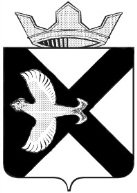 АДМИНИСТРАЦИЯ Муниципального  образования поселок  БоровскийПОСТАНОВЛЕНИЕ28 марта  2013 г.							                             № 43п.БоровскийТюменского муниципального районаВ соответствии с Жилищным кодексом Российской Федерации, Федеральным законом от 06.10.2003 №131-ФЗ «Об общих принципах организации местного самоуправления в Российской Федерации», постановлением Правительства Российской Федерации от 28.12.2012 №1468 «О порядке предоставления информации лицами, осуществляющими поставки ресурсов, и (или) осуществляющими поставки ресурсов, и (или) оказывающими коммунальные услуги в многоквартирных и жилых домах либо услуги (работы) по содержанию и ремонту общего имущества собственников помещений в многоквартирных домах»:  1. Организациям, осуществляющим по состоянию на 01 декабря 2012 года деятельность на территории поселка Боровский по поставке ресурсов, необходимых для предоставления коммунальных услуг, и (или) оказывающим коммунальные услуги в многоквартирных  и жилых домах, предоставить в Администрацию муниципального образования поселок Боровский перечень домов (многоквартирных и жилых), для которых осуществляется поставка ресурсов, необходимых для предоставления коммунальных услуг, и (или) в которых осуществляется предоставление коммунальных услуг, с указанием  соответствующих адресов домов и  вида поставляемого ресурса и (или) оказываемой  коммунальной услуги, поставляемой в каждый дом.  2. Организациям, осуществляющим по состоянию на 01 декабря 2012 года деятельность на территории  поселка Боровский  по  оказанию  услуг (работ) по содержанию и ремонту общего имущества собственников помещений в многоквартирных домах, предоставить в Администрацию муниципального образования поселок Боровский перечень многоквартирных домов, в которых осуществляется оказание услуг (выполнение работ) по содержанию и ремонту общего имущества собственников помещений в многоквартирных домах.  3. Заместителю главы администрации по экономике, финансам и прогнозированию (Фадеевой О.В.) обеспечить организацию работ по информационному взаимодействию с организациями, осуществляющими  поставку ресурсов, необходимых для предоставления коммунальных услуг, и (или) оказывающими коммунальные услуги в многоквартирных домах и жилых домах, либо услуги (работы) по содержанию и ремонту общего имущества собственников помещений в многоквартирных домах.  4. Опубликовать настоящее постановление на официальном сайте муниципального образования поселок Боровский.  5. Контроль за исполнением настоящего постановления возложить на заместителя главы администрации Фадееву О.В.Глава администрации                                                                          С.В.Сычева